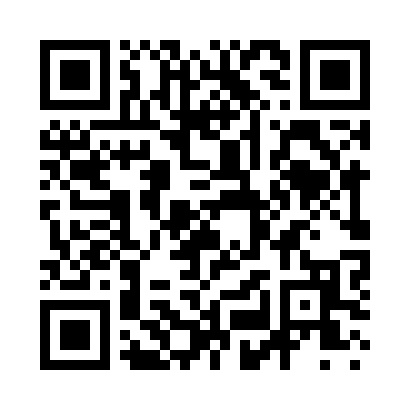 Prayer times for Upper Bridger, Montana, USAMon 1 Jul 2024 - Wed 31 Jul 2024High Latitude Method: Angle Based RulePrayer Calculation Method: Islamic Society of North AmericaAsar Calculation Method: ShafiPrayer times provided by https://www.salahtimes.comDateDayFajrSunriseDhuhrAsrMaghribIsha1Mon3:395:381:285:389:1711:162Tue3:405:391:285:389:1711:153Wed3:415:401:285:389:1611:144Thu3:425:401:285:389:1611:145Fri3:435:411:285:389:1611:136Sat3:455:421:295:389:1511:127Sun3:465:421:295:389:1511:118Mon3:475:431:295:389:1411:109Tue3:485:441:295:389:1411:0910Wed3:505:451:295:389:1311:0811Thu3:515:461:295:389:1211:0712Fri3:535:471:295:389:1211:0513Sat3:545:471:305:389:1111:0414Sun3:565:481:305:379:1011:0315Mon3:575:491:305:379:1011:0216Tue3:595:501:305:379:0911:0017Wed4:005:511:305:379:0810:5918Thu4:025:521:305:379:0710:5719Fri4:035:531:305:369:0610:5620Sat4:055:541:305:369:0510:5421Sun4:075:551:305:369:0410:5222Mon4:095:561:305:369:0310:5123Tue4:105:571:305:359:0210:4924Wed4:125:591:305:359:0110:4725Thu4:146:001:305:359:0010:4626Fri4:156:011:305:348:5910:4427Sat4:176:021:305:348:5810:4228Sun4:196:031:305:338:5710:4029Mon4:216:041:305:338:5510:3830Tue4:226:051:305:328:5410:3731Wed4:246:071:305:328:5310:35